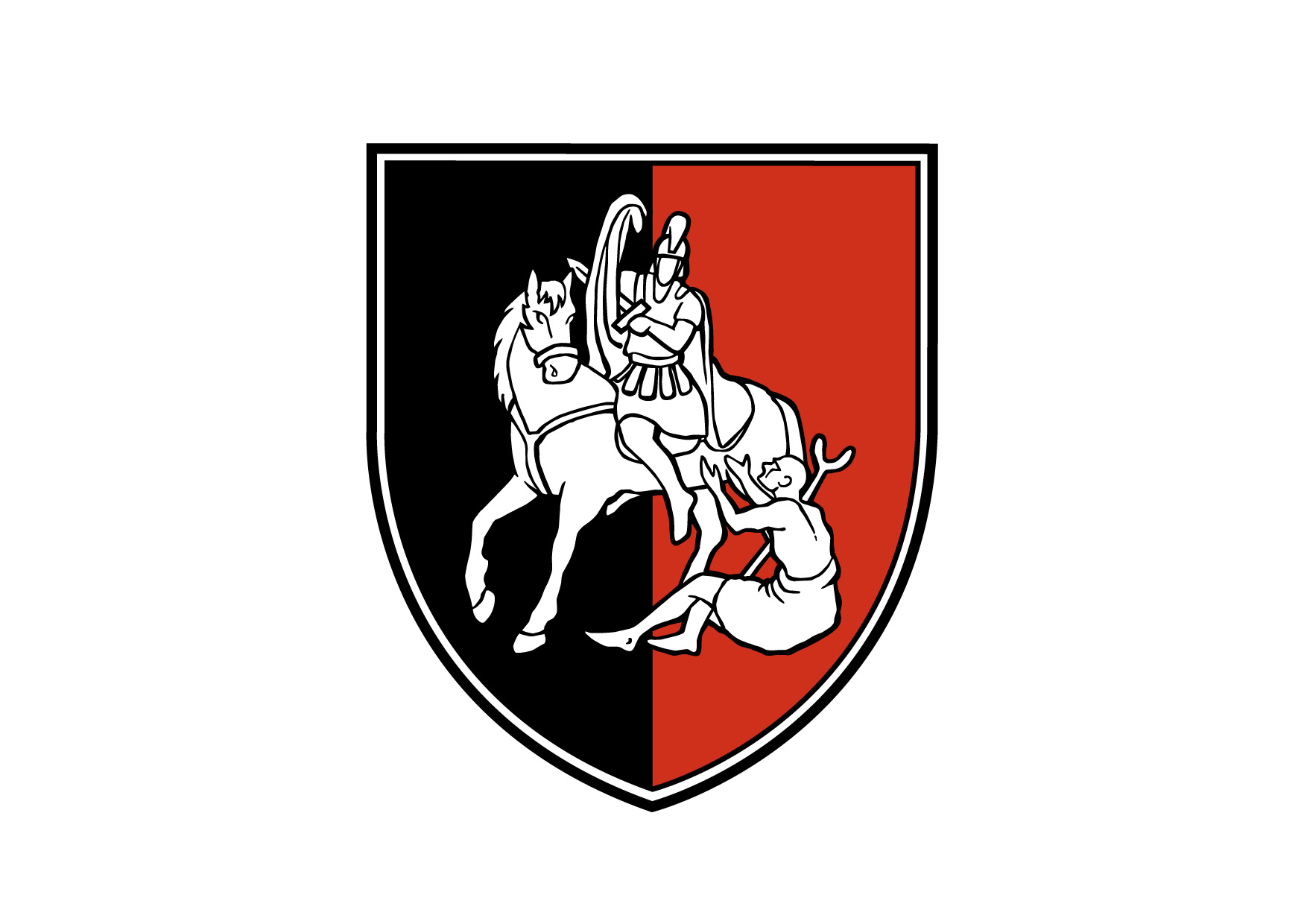 URLV2_01URLV2_01URLV2_01URLV2_01URLV2_01URLV2_01Občina Šmartno pri LitijiObčina Šmartno pri LitijiObčina Šmartno pri LitijiURLV2_01URLV2_01URLV2_01URLV2_01URLV2_01URLV2_01Občina Šmartno pri LitijiObčina Šmartno pri LitijiObčina Šmartno pri LitijiIzpisano: 05.12.2022 12:16:53Izpisano: 05.12.2022 12:16:53Izpisano: 05.12.2022 12:16:53Izpisano: 05.12.2022 12:16:53Izpisano: 05.12.2022 12:16:53Izpisano: 05.12.2022 12:16:53Občinska volilna komisijaObčinska volilna komisijaObčinska volilna komisijaČas izr.: 05.12.2022 12:13:01Čas izr.: 05.12.2022 12:13:01Čas izr.: 05.12.2022 12:13:01Čas izr.: 05.12.2022 12:13:01Čas izr.: 05.12.2022 12:13:01Čas izr.: 05.12.2022 12:13:01Občinska volilna komisijaObčinska volilna komisijaObčinska volilna komisijaStran: 1 od 2Stran: 1 od 2Stran: 1 od 2Stran: 1 od 2Stran: 1 od 2Stran: 1 od 2Stran: 1 od 2Stran: 1 od 2Stran: 1 od 2Stran: 1 od 2Stran: 1 od 2Stran: 1 od 2Številka: Številka: Številka: Številka: Datum: 05.12.2022Datum: 05.12.2022Datum: 05.12.2022Datum: 05.12.2022Volitve županaVolitve županaVolitve županaVolitve županaVolitve županaVolitve županaIzid glasovanja za župana (po kandidatih)Izid glasovanja za župana (po kandidatih)Izid glasovanja za župana (po kandidatih)Izid glasovanja za župana (po kandidatih)Izid glasovanja za župana (po kandidatih)Izid glasovanja za župana (po kandidatih)Izid glasovanja za župana (po kandidatih)Izid glasovanja za župana (po kandidatih)Izid glasovanja za župana (po kandidatih)Izid glasovanja za župana (po kandidatih)Izid glasovanja za župana (po kandidatih)Izid glasovanja za župana (po kandidatih)Izid glasovanja za župana (po kandidatih)KANDIDAT 1: Blaž IzlakarKANDIDAT 1: Blaž IzlakarKANDIDAT 1: Blaž IzlakarKANDIDAT 1: Blaž IzlakarKANDIDAT 1: Blaž IzlakarKANDIDAT 1: Blaž IzlakarKANDIDAT 1: Blaž IzlakarKANDIDAT 1: Blaž IzlakarKANDIDAT 1: Blaž IzlakarKANDIDAT 1: Blaž IzlakarKANDIDAT 1: Blaž IzlakarKANDIDAT 1: Blaž IzlakarKANDIDAT 1: Blaž IzlakarŠtevilka voliščaŠtevilka voliščaIme voliščaIme voliščaIme voliščaIme voliščaIme voliščaŠtevilo glasovOdstotek glasov(%)Odstotek glasov(%)Odstotek glasov(%)01 - 00101 - 001GASILSKI DOM ZGORNJA JABLANICAGASILSKI DOM ZGORNJA JABLANICAGASILSKI DOM ZGORNJA JABLANICAGASILSKI DOM ZGORNJA JABLANICAGASILSKI DOM ZGORNJA JABLANICA17856,1556,1556,1501 - 00801 - 008GASILSKI DOM VELIKA KOSTREVNICAGASILSKI DOM VELIKA KOSTREVNICAGASILSKI DOM VELIKA KOSTREVNICAGASILSKI DOM VELIKA KOSTREVNICAGASILSKI DOM VELIKA KOSTREVNICA8736,8636,8636,8601 - 00901 - 009GASILSKI DOM LIBERGAGASILSKI DOM LIBERGAGASILSKI DOM LIBERGAGASILSKI DOM LIBERGAGASILSKI DOM LIBERGA7452,4852,4852,4801 - 01001 - 010OSNOVNA ŠOLA GRADIŠČEOSNOVNA ŠOLA GRADIŠČEOSNOVNA ŠOLA GRADIŠČEOSNOVNA ŠOLA GRADIŠČEOSNOVNA ŠOLA GRADIŠČE7246,7546,7546,7501 - 90101 - 901Predčasno glasovanjePredčasno glasovanjePredčasno glasovanjePredčasno glasovanjePredčasno glasovanje00,000,000,0001 - 99701 - 997Glasovanje po poštiGlasovanje po poštiGlasovanje po poštiGlasovanje po poštiGlasovanje po pošti////02 - 00202 - 002OSNOVNA ŠOLA ŠMARTNOOSNOVNA ŠOLA ŠMARTNOOSNOVNA ŠOLA ŠMARTNOOSNOVNA ŠOLA ŠMARTNOOSNOVNA ŠOLA ŠMARTNO26460,8360,8360,8302 - 00302 - 003KULTURNI DOM ŠMARTNOKULTURNI DOM ŠMARTNOKULTURNI DOM ŠMARTNOKULTURNI DOM ŠMARTNOKULTURNI DOM ŠMARTNO22477,7877,7877,7802 - 90102 - 901Predčasno glasovanjePredčasno glasovanjePredčasno glasovanjePredčasno glasovanjePredčasno glasovanje5662,9262,9262,9202 - 99702 - 997Glasovanje po poštiGlasovanje po poštiGlasovanje po poštiGlasovanje po poštiGlasovanje po pošti////03 - 00403 - 004GASILSKI DOM ZAVRSTNIKGASILSKI DOM ZAVRSTNIKGASILSKI DOM ZAVRSTNIKGASILSKI DOM ZAVRSTNIKGASILSKI DOM ZAVRSTNIK7848,4548,4548,4503 - 00503 - 005GASILSKI DOM ŠTANGARSKE POLJANEGASILSKI DOM ŠTANGARSKE POLJANEGASILSKI DOM ŠTANGARSKE POLJANEGASILSKI DOM ŠTANGARSKE POLJANEGASILSKI DOM ŠTANGARSKE POLJANE6255,3655,3655,3603 - 00603 - 006DOM TISJEDOM TISJEDOM TISJEDOM TISJEDOM TISJE10645,3045,3045,3003 - 00703 - 007GASILSKI DOM JAVORJEGASILSKI DOM JAVORJEGASILSKI DOM JAVORJEGASILSKI DOM JAVORJEGASILSKI DOM JAVORJE3339,2939,2939,2903 - 01103 - 011PROSVETNI DOM VELIKA ŠTANGAPROSVETNI DOM VELIKA ŠTANGAPROSVETNI DOM VELIKA ŠTANGAPROSVETNI DOM VELIKA ŠTANGAPROSVETNI DOM VELIKA ŠTANGA5247,2747,2747,2703 - 01203 - 012GOZD REKA 1a (Franc Černe, Gozd Reka 1a)GOZD REKA 1a (Franc Černe, Gozd Reka 1a)GOZD REKA 1a (Franc Černe, Gozd Reka 1a)GOZD REKA 1a (Franc Černe, Gozd Reka 1a)GOZD REKA 1a (Franc Černe, Gozd Reka 1a)2029,8529,8529,8503 - 90103 - 901Predčasno glasovanjePredčasno glasovanjePredčasno glasovanjePredčasno glasovanjePredčasno glasovanje00,000,000,0003 - 99703 - 997Glasovanje po poštiGlasovanje po poštiGlasovanje po poštiGlasovanje po poštiGlasovanje po pošti////KANDIDAT 2: Rajko MeserkoKANDIDAT 2: Rajko MeserkoKANDIDAT 2: Rajko MeserkoKANDIDAT 2: Rajko MeserkoKANDIDAT 2: Rajko MeserkoKANDIDAT 2: Rajko MeserkoKANDIDAT 2: Rajko MeserkoKANDIDAT 2: Rajko MeserkoKANDIDAT 2: Rajko MeserkoKANDIDAT 2: Rajko MeserkoKANDIDAT 2: Rajko MeserkoKANDIDAT 2: Rajko MeserkoKANDIDAT 2: Rajko MeserkoŠtevilka voliščaŠtevilka voliščaIme voliščaIme voliščaIme voliščaIme voliščaIme voliščaŠtevilo glasovOdstotek glasov(%)Odstotek glasov(%)Odstotek glasov(%)01 - 00101 - 001GASILSKI DOM ZGORNJA JABLANICAGASILSKI DOM ZGORNJA JABLANICAGASILSKI DOM ZGORNJA JABLANICAGASILSKI DOM ZGORNJA JABLANICAGASILSKI DOM ZGORNJA JABLANICA13943,8543,8543,8501 - 00801 - 008GASILSKI DOM VELIKA KOSTREVNICAGASILSKI DOM VELIKA KOSTREVNICAGASILSKI DOM VELIKA KOSTREVNICAGASILSKI DOM VELIKA KOSTREVNICAGASILSKI DOM VELIKA KOSTREVNICA14963,1463,1463,1401 - 00901 - 009GASILSKI DOM LIBERGAGASILSKI DOM LIBERGAGASILSKI DOM LIBERGAGASILSKI DOM LIBERGAGASILSKI DOM LIBERGA6747,5247,5247,5201 - 01001 - 010OSNOVNA ŠOLA GRADIŠČEOSNOVNA ŠOLA GRADIŠČEOSNOVNA ŠOLA GRADIŠČEOSNOVNA ŠOLA GRADIŠČEOSNOVNA ŠOLA GRADIŠČE8253,2553,2553,2501 - 90101 - 901Predčasno glasovanjePredčasno glasovanjePredčasno glasovanjePredčasno glasovanjePredčasno glasovanje00,000,000,0001 - 99701 - 997Glasovanje po poštiGlasovanje po poštiGlasovanje po poštiGlasovanje po poštiGlasovanje po pošti////Občinska volilna komisija Občine Šmartno pri Litiji, Tomazinova ulica 2, Šmartno pri Litiji, 1275 Šmartno pri LitijiObčinska volilna komisija Občine Šmartno pri Litiji, Tomazinova ulica 2, Šmartno pri Litiji, 1275 Šmartno pri LitijiObčinska volilna komisija Občine Šmartno pri Litiji, Tomazinova ulica 2, Šmartno pri Litiji, 1275 Šmartno pri LitijiObčinska volilna komisija Občine Šmartno pri Litiji, Tomazinova ulica 2, Šmartno pri Litiji, 1275 Šmartno pri LitijiObčinska volilna komisija Občine Šmartno pri Litiji, Tomazinova ulica 2, Šmartno pri Litiji, 1275 Šmartno pri LitijiObčinska volilna komisija Občine Šmartno pri Litiji, Tomazinova ulica 2, Šmartno pri Litiji, 1275 Šmartno pri LitijiObčinska volilna komisija Občine Šmartno pri Litiji, Tomazinova ulica 2, Šmartno pri Litiji, 1275 Šmartno pri LitijiObčinska volilna komisija Občine Šmartno pri Litiji, Tomazinova ulica 2, Šmartno pri Litiji, 1275 Šmartno pri LitijiObčinska volilna komisija Občine Šmartno pri Litiji, Tomazinova ulica 2, Šmartno pri Litiji, 1275 Šmartno pri LitijiObčinska volilna komisija Občine Šmartno pri Litiji, Tomazinova ulica 2, Šmartno pri Litiji, 1275 Šmartno pri Litijie-mail: info@smartno-litija.sie-mail: info@smartno-litija.sie-mail: info@smartno-litija.sie-mail: info@smartno-litija.sie-mail: info@smartno-litija.sie-mail: info@smartno-litija.sie-mail: info@smartno-litija.sie-mail: info@smartno-litija.sie-mail: info@smartno-litija.sie-mail: info@smartno-litija.siURLV2_01URLV2_01URLV2_01URLV2_01URLV2_01URLV2_01Občina Šmartno pri LitijiObčina Šmartno pri LitijiObčina Šmartno pri LitijiURLV2_01URLV2_01URLV2_01URLV2_01URLV2_01URLV2_01Občina Šmartno pri LitijiObčina Šmartno pri LitijiObčina Šmartno pri LitijiIzpisano: 05.12.2022 12:16:53Izpisano: 05.12.2022 12:16:53Izpisano: 05.12.2022 12:16:53Izpisano: 05.12.2022 12:16:53Izpisano: 05.12.2022 12:16:53Izpisano: 05.12.2022 12:16:53Občinska volilna komisijaObčinska volilna komisijaObčinska volilna komisijaČas izr.: 05.12.2022 12:13:01Čas izr.: 05.12.2022 12:13:01Čas izr.: 05.12.2022 12:13:01Čas izr.: 05.12.2022 12:13:01Čas izr.: 05.12.2022 12:13:01Čas izr.: 05.12.2022 12:13:01Občinska volilna komisijaObčinska volilna komisijaObčinska volilna komisijaStran: 2 od 2Stran: 2 od 2Stran: 2 od 2Stran: 2 od 2Stran: 2 od 2Stran: 2 od 2Stran: 2 od 2Stran: 2 od 2Stran: 2 od 2Stran: 2 od 2Stran: 2 od 2Stran: 2 od 2Številka voliščaŠtevilka voliščaIme voliščaIme voliščaIme voliščaIme voliščaIme voliščaŠtevilo glasovOdstotek glasov(%)Odstotek glasov(%)Odstotek glasov(%)02 - 00202 - 002OSNOVNA ŠOLA ŠMARTNOOSNOVNA ŠOLA ŠMARTNOOSNOVNA ŠOLA ŠMARTNOOSNOVNA ŠOLA ŠMARTNOOSNOVNA ŠOLA ŠMARTNO17039,1739,1739,1702 - 00302 - 003KULTURNI DOM ŠMARTNOKULTURNI DOM ŠMARTNOKULTURNI DOM ŠMARTNOKULTURNI DOM ŠMARTNOKULTURNI DOM ŠMARTNO6422,2222,2222,2202 - 90102 - 901Predčasno glasovanjePredčasno glasovanjePredčasno glasovanjePredčasno glasovanjePredčasno glasovanje3337,0837,0837,0802 - 99702 - 997Glasovanje po poštiGlasovanje po poštiGlasovanje po poštiGlasovanje po poštiGlasovanje po pošti////03 - 00403 - 004GASILSKI DOM ZAVRSTNIKGASILSKI DOM ZAVRSTNIKGASILSKI DOM ZAVRSTNIKGASILSKI DOM ZAVRSTNIKGASILSKI DOM ZAVRSTNIK8351,5551,5551,5503 - 00503 - 005GASILSKI DOM ŠTANGARSKE POLJANEGASILSKI DOM ŠTANGARSKE POLJANEGASILSKI DOM ŠTANGARSKE POLJANEGASILSKI DOM ŠTANGARSKE POLJANEGASILSKI DOM ŠTANGARSKE POLJANE5044,6444,6444,6403 - 00603 - 006DOM TISJEDOM TISJEDOM TISJEDOM TISJEDOM TISJE12854,7054,7054,7003 - 00703 - 007GASILSKI DOM JAVORJEGASILSKI DOM JAVORJEGASILSKI DOM JAVORJEGASILSKI DOM JAVORJEGASILSKI DOM JAVORJE5160,7160,7160,7103 - 01103 - 011PROSVETNI DOM VELIKA ŠTANGAPROSVETNI DOM VELIKA ŠTANGAPROSVETNI DOM VELIKA ŠTANGAPROSVETNI DOM VELIKA ŠTANGAPROSVETNI DOM VELIKA ŠTANGA5852,7352,7352,7303 - 01203 - 012GOZD REKA 1a (Franc Černe, Gozd Reka 1a)GOZD REKA 1a (Franc Černe, Gozd Reka 1a)GOZD REKA 1a (Franc Černe, Gozd Reka 1a)GOZD REKA 1a (Franc Černe, Gozd Reka 1a)GOZD REKA 1a (Franc Černe, Gozd Reka 1a)4770,1570,1570,1503 - 90103 - 901Predčasno glasovanjePredčasno glasovanjePredčasno glasovanjePredčasno glasovanjePredčasno glasovanje00,000,000,0003 - 99703 - 997Glasovanje po poštiGlasovanje po poštiGlasovanje po poštiGlasovanje po poštiGlasovanje po pošti////Občinska volilna komisija Občine Šmartno pri Litiji, Tomazinova ulica 2, Šmartno pri Litiji, 1275 Šmartno pri LitijiObčinska volilna komisija Občine Šmartno pri Litiji, Tomazinova ulica 2, Šmartno pri Litiji, 1275 Šmartno pri LitijiObčinska volilna komisija Občine Šmartno pri Litiji, Tomazinova ulica 2, Šmartno pri Litiji, 1275 Šmartno pri LitijiObčinska volilna komisija Občine Šmartno pri Litiji, Tomazinova ulica 2, Šmartno pri Litiji, 1275 Šmartno pri LitijiObčinska volilna komisija Občine Šmartno pri Litiji, Tomazinova ulica 2, Šmartno pri Litiji, 1275 Šmartno pri LitijiObčinska volilna komisija Občine Šmartno pri Litiji, Tomazinova ulica 2, Šmartno pri Litiji, 1275 Šmartno pri LitijiObčinska volilna komisija Občine Šmartno pri Litiji, Tomazinova ulica 2, Šmartno pri Litiji, 1275 Šmartno pri LitijiObčinska volilna komisija Občine Šmartno pri Litiji, Tomazinova ulica 2, Šmartno pri Litiji, 1275 Šmartno pri LitijiObčinska volilna komisija Občine Šmartno pri Litiji, Tomazinova ulica 2, Šmartno pri Litiji, 1275 Šmartno pri LitijiObčinska volilna komisija Občine Šmartno pri Litiji, Tomazinova ulica 2, Šmartno pri Litiji, 1275 Šmartno pri Litijie-mail: info@smartno-litija.sie-mail: info@smartno-litija.sie-mail: info@smartno-litija.sie-mail: info@smartno-litija.sie-mail: info@smartno-litija.sie-mail: info@smartno-litija.sie-mail: info@smartno-litija.sie-mail: info@smartno-litija.sie-mail: info@smartno-litija.sie-mail: info@smartno-litija.si